Муниципальное бюджетное общеобразовательное учреждение «Основная общеобразовательная Каплинская школа»(для 3 класса)Классный руководительЧенцова Г.И.2018-2019 уч.г.Цель: сделать незабываемым начало учебного года; помочь плавно перейти от летнего отдыха к учебе; используя игровую форму деятельности, привить интерес к приобретению знаний.Задачи:Воспитывать доброту, чувство коллективизма и взаимопомощи.Развивать логическое мышление, память, внимание.Развивать творческие способности, интерес к учёбе.Формировать навык групповой работы.Способствовать позитивному настрою на новый учебный год.Оборудование: плакат «1 сентября», шары, презентация, мультимедиа проектор, экран, компьютер.Ход классного часаУчитель:Здравствуйте, ребята и уважаемые родители!Вот и закончились летние каникулы, прозвенел школьный звонок. День Знаний - праздник особый, хотя каждый год он повторяется вновь и вновь. Первое сентябрьское утро несет с собой что-то новое, ведя нас по неизведанным дорогам знаний. По доброй традиции первый в новом учебном году звонок зовет на урок Знаний. Он напоминает о том, что каждый, переступивший сегодня порог школы, стал на год взрослее. Вот и вы пришли уже в 3 класс.Осень нежно нам всем сообщает,Что пора школьных дней наступает.С летом солнечным надо проститься,Хочешь, нет ли, а надо учиться!Учитель: - Первое сентября... В этот день все дороги ведут к школе. Нарядные ученики, взволнованные родители и учителя: Этот день в нашей стране является государственным праздником - Днем знаний. Я поздравляю с праздником знаний. Хочу пожелать вам здоровья, терпения, новых интересных открытий, ну, и, конечно же, отличных отметок.Учитель: Целых 9 месяцев нам предстоит учиться, общаться друг с другом на уроках и внеклассных мероприятиях, а это 1085 учебных часов, 210 учебных дней, 34 классных часа, много различных мероприятий.Оглянитесь, нас 21 человек. И каждый из нас уникален. Но вместе мы - одна семья. Я вижу, как вы повзрослели за лето, ваши глаза говорят о том, что вы ещё многое хотите узнать.Хочу вам, ребята, пожелать здоровья, чтобы наши с вами встречи не прерывались из-за чьей-то болезни, опозданий и прогулов, пожелать успехов в учебе, а родителям - терпения и понимания.  «Дерево желаний». У него есть только ствол и не хватает листиков. Эти листики лежат у вас на партах и вам необходимо выполнить задание: подписать лист, на обратной стороне написать то, чему вы хотите научиться в 3 классе, и прикрепить его к дереву.-Вот какое замечательное получилось дерево, я уверена, что все ваши желания обязательно сбудутся. И в этом учебном году все наши сказочные герои будут вместе с вами идти по дороге Знаний и помогать вам в этом трудном, но в то же время интересном, увлекательном, загадочном путешествии.Отгадайте загадки:Всем прибавится забот -начался учебный ……(год).Собрались вы здесь не зря.Всех вас с первым…(сентября)!Двери распахнуть готова,за парты сесть зовёт вас……(школа)!Вам букет из пожеланий.Сегодня общий праздник ….(Знаний)!Скоро прозвенит звоноки начнётся наш …(урок).Учитель:Давайте проверим, чему вы научились в школе.Ребята, я сегодня вамВопросы хитрые задам.Коль отрицательный ответ,Прошу ответить словом "нет",А утвердительный - тогдаСкажите громко слово "да".Не сомневаюсь я, ребята,У каждого ума палата,Но у меня для вас совет:Ответы "ДА", ответы "НЕТ"Давать мгновенно не спешите,Подумав крепко, говорите.Учитель: Вот так! А уж, какие мы внимательные!Игра на внимание «Нос, пол, потолок»Учитель медленно показывает на пол, проговаривая слово «пол» и т.д. Но роль учителя заключается в том, чтобы запутать детей, поэтому, спустя некоторое время, называя «нос», он показывает на потолок и т.п.Учитель:А такое устойчивое внимание нам досталось от наших внимательных родителей. Покажем, какие они внимательные.Игра «Мы тоже!»После каждой фразы учителя, родители должны повторять одни и те же слова «Мы тоже!».- Сегодня утром я проснулась… (Мы тоже!)- Умылась тёплой водичкой… (Мы тоже!)- Выпила вкусный чай… (Мы тоже!)- Вышла на улицу с прекрасным настроением… (Мы тоже!)- Повстречала на улице кошку… (Мы тоже!)- Кошка испугалась… (Мы тоже!)- И залезла по водосточной трубе на крышу… (Мы тоже!)Учитель:Вот такие замечательные у нас родители! По утрам лазают по водосточным трубам!Учитель:Думаю, что за время летних каникул вы не растеряли всех своих знаний. Сейчас я хочу предложить вам шуточное тестирование по различным школьным предметам:Русский язык- Когда данный результат сложения будет правильным, а когда – нет. Поставь ударение.СТО СОРОК И СТО СОРОК БУДЕТ ДВЕСТИ СОРОК.Среди слов найдите те предметы, которые нужны в школе:
МРАНЕНЦС РАНЕЦ
ТЕДТАРЬБ ТЕТРАДЬ
РУКПЕАЛН ПЕНАЛ
ОГЛТАСМКТИ ЛАСТИКУчитель:Посмотрим, кто летом читал и заполнял дневник по чтению.Литературное чтение«Продолжи стихотворение»Учащиеся должны продолжить стихотворения, а также вспомнить автора и название стихотворения.А как у нас с математикой? Не забыли?«Математические ребусы»
 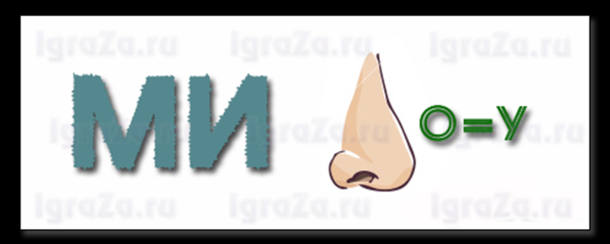 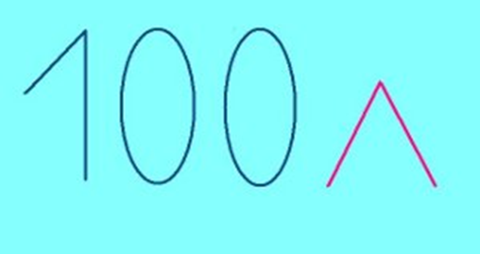 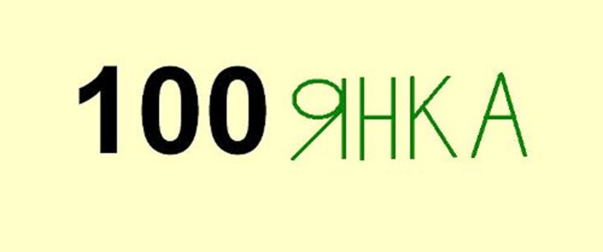 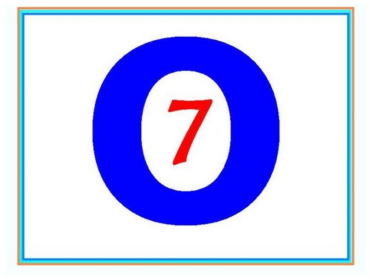 Задачи на смекалкуСтол- У крышки стола 4 угла. Сколько останется углов, если 1 угол отпилить? (5 углов)- Во дворе куры. У всех кур 10 ног. Сколько кур во дворе? (5)-В люстре 7 лампочек, 5 из них перегорели. Сколько лампочек надо заменить? (5)Окружающий мир-Зачем охотник носит ружьё? (за спиной)- Что получится, если высушить виноград? (изюм)- что шумит без ветра? (река)- какой год продолжается всего 1 день? (Новый год)- в названии какой птицы 40 гласных? (сорока)- про каких животных можно сказать, что они вылезают при линьке из кожи вон? (змеи)- какую раковину не сыскать на дне моря? (ушную). Когда мальчика можно назвать женским именем? (Соня) В какой птице достаточно переменить первую букву, чтобы получился доктор? (грач - врач) Как написать "сухая трава" четырьмя буквами? (сено) Зачем охотник носит ружьё? (за спиной)Какие слова состоят из ста согласных? (стол, стог, стон, стоп)1. Как написать «мышеловка» пятью буквами? (кошка)
2. Кто с головой окунается в работу? (водолаз)
3. Что такое клевое дело? (рыбалка)
4. По каким полям не пройти, не проехать? (по полям шляпы, тетради)
5. Как разделить пять картофелин на шесть человек? (сделать пюре)
6. Что можно приготовить, но нельзя съесть? (уроки)
7. Что имеет голову, но не имеет мозгов? (лук, чеснок)Второе упражнение заставит работать ваше внимание, а мне расскажет немного о ваших каникулах.Хлопайте, если вы согласны с моим утверждением, топайте, если не согласны.За это лето вы:-	прочитали много книг;-	подросли;-	соскучились по школе;-	обрели новых друзей;-	наелись мороженого на целый год вперед;-	подзабыли таблицу умножения.Этим летом вы:-	много купались;-	ездили в другие города;-	разбили колено, упав с велосипеда;-	«сгорели» на солнце;-	устали отдыхать;-	побывали в лагере.Вижу, что лето у вас было очень насыщенным на события, отдых был активным, а настроение прекрасным!А вот упражнение на развитие вашего воображения. На партах перед вами лежат карточки с названиями различных профессий (на каждой парте – одна карточка). Посмотрите, все ли профессии вам знакомы? Из моего «секретного» мешочка каждая пара учеников достанет какой-то предмет и за одну минуту попробует придумать, как этот предмет может пригодиться в работе человеку той профессии, которая написана у вас на карточке.Профессии:-	врач-	шофер-	маляр-	повар-	продавец-	учитель-	строитель-	садовод-	полицейский-	дворник-	летчик-	портной-	животноводПредметы:-	ложка-	платок-	ножницы-	карандаш-	замок-	шпагат-	гвоздь-	бумага-	рулетка-	компас-	бинт-	воздушный шарик-	степлерПодведение итоговУчитель. А сейчас для вас прозвучат указы-напутствия. 
«Читаю указ – написан для вас – писано-переписано. После Сеньки Денисова писал Макарка черным огарком в бане на двери. Слушай, не вертись, уму-разуму учись!
Все с сегодняшнего дня в школу допускаются! Все уроки, как всегда, в восемь тридцать начинаются!И большим, и маленьким, с веснушками и без приказано учиться, стараться, не лениться, чтоб было чем гордиться!Всем! Всем! Всем! Указ! Сразу после лета, хотите вы иль нет, мальчишкам и девицам – всем пора учиться.Прогоните скуку прочь, спрячьте под подушки и держите круглый год ушки на макушке!»
Итог классного часа.
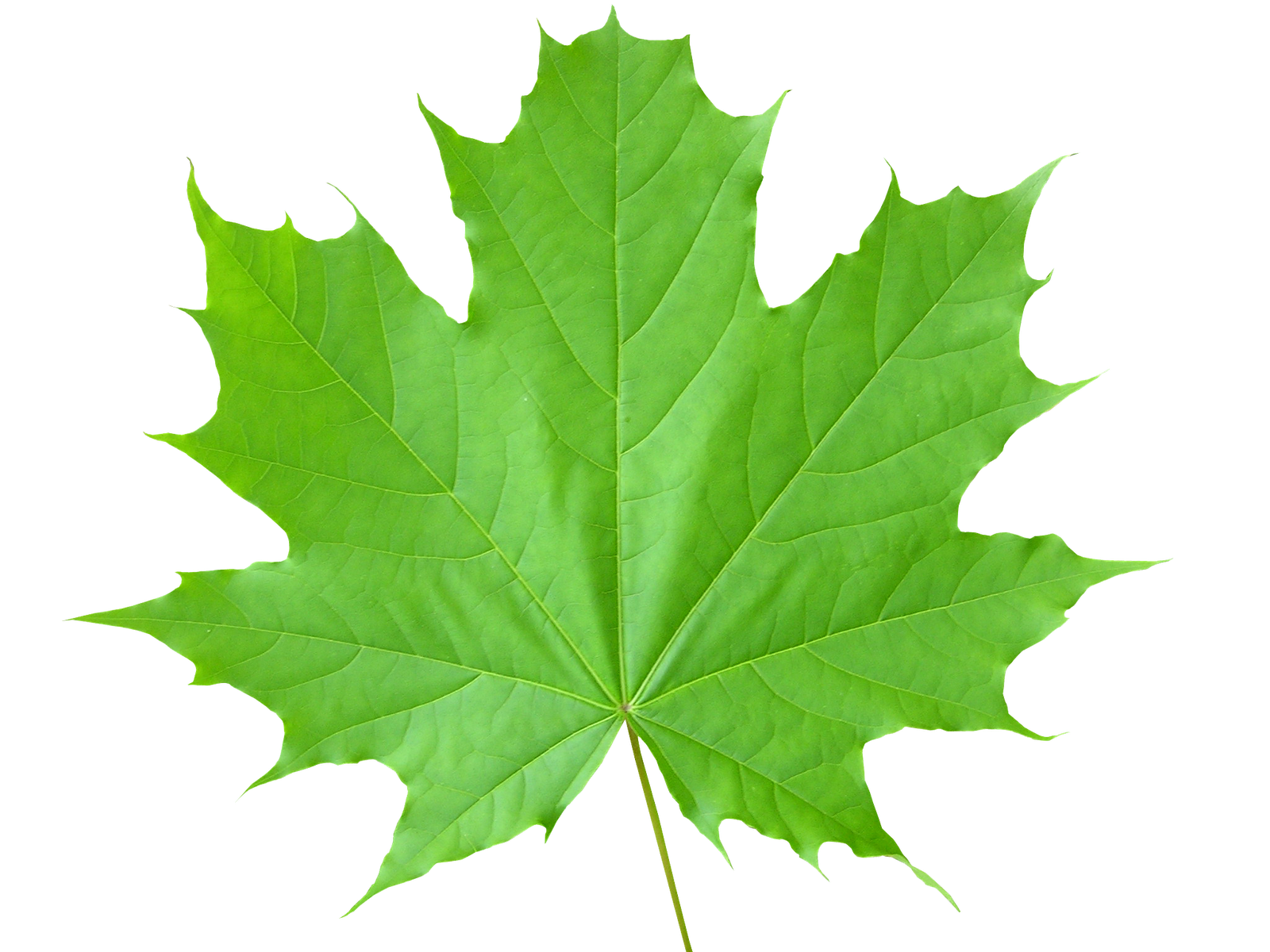 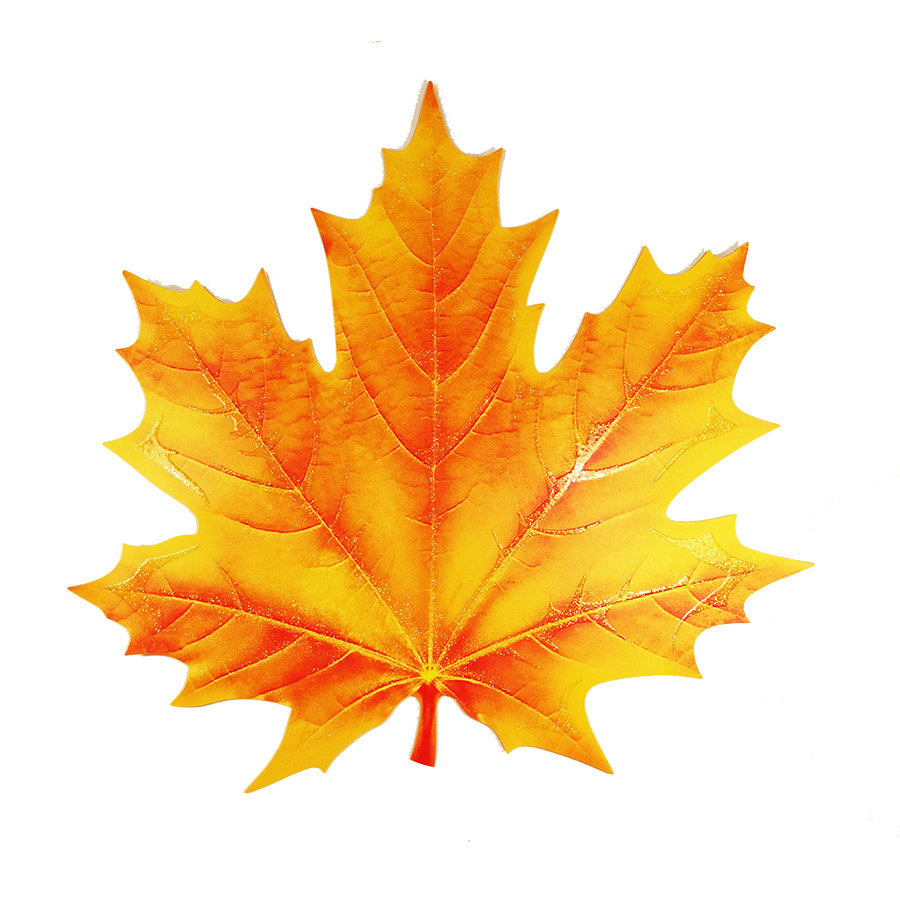 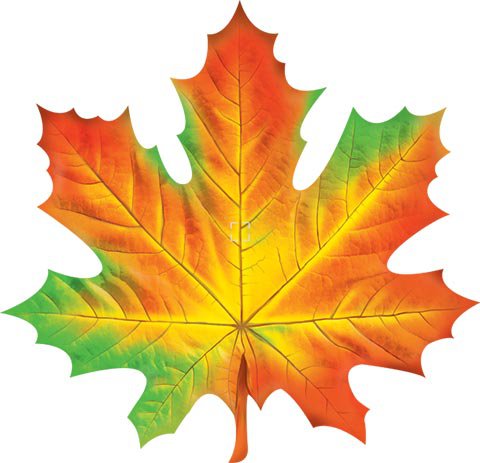 1. Увидишь в ясный день крота,Парящим в небе, правда? …2. Читатель, прочитав, всегдаСъедает книжку, правда? ...3. Худой мальчишка, как скелет,Легко поднимет штангу? ...4. С аэродрома поездаПо полосе взлетают? ...5. У пешеходов есть мечта -Споткнувшись, рухнуть в яму? 6. Когда приходят холода,На юг летят все лоси? ...7. У жабы, точно, нет хвоста.А у коровы есть он? ...8. Мамуля купит вам конфетЗа то, что вы ленились? ...9. В троллейбусе, купив билет,На крыше нужно ехать? ...10. Что ест лягушка на обед -Слона с горошком, правда? ...Говорят, царевна есть,Что не можно глаз отвесть.Днем свет божий затмевает,Ночью землю освещает -Месяц под косой блестит,А во лбу звезда горит.А сама-то величава,Выступает будто пава...(А. С. Пушкин «Сказка о царе Салтане»)Ростом только с три вершка,На спине с двумя горбамиДа с аршинными ушами... (П.П.Ершов «Конек-горбунок»)Было нам у бабы худо,Не любила нас она,Била, била нас она,Запылила, закоптила,Загубила нас она.(К.Чуковский. «Федорино горе»)Смолоду был грозен онИ соседям то и делоНаносил обиды смело;Но под старость захотелОтдохнуть от ратных дел...(А. С. Пушкин «Сказка о золотом петушке»)